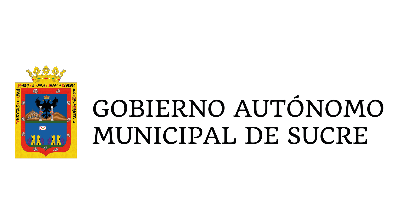 POR UN CARNAVAL CHALITA 2023FORMULARIO DE REGISTRO COMPARSAS CARNAVAL 2023 FORMULARIO DE REGISTRO COMPARSAS CARNAVAL 2023 FORMULARIO DE REGISTRO COMPARSAS CARNAVAL 2023 FORMULARIO DE REGISTRO COMPARSAS CARNAVAL 2023 I.- DATOS DEL REPRESENTANTEI.- DATOS DEL REPRESENTANTEI.- DATOS DEL REPRESENTANTEI.- DATOS DEL REPRESENTANTENOMBRE Y APELLIDO : NOMBRE Y APELLIDO : NOMBRE Y APELLIDO : NOMBRE Y APELLIDO : C.I.:CELULAR:CELULAR:CELULAR:DIRECCIÓN DOMICILIO:DIRECCIÓN DOMICILIO:DIRECCIÓN DOMICILIO:DIRECCIÓN DOMICILIO:II.- DATOS DE LA COMPARSAII.- DATOS DE LA COMPARSAII.- DATOS DE LA COMPARSAII.- DATOS DE LA COMPARSANOMBRE : NOMBRE : NOMBRE : NOMBRE : DIRECCION DE LA SEDE  DE LA  COMPARSA :DIRECCION DE LA SEDE  DE LA  COMPARSA :DIRECCION DE LA SEDE  DE LA  COMPARSA :DIRECCION DE LA SEDE  DE LA  COMPARSA :NÚMERO DE PARTICIPANTES:NÚMERO DE PARTICIPANTES:NÚMERO DE PARTICIPANTES:NÚMERO DE PARTICIPANTES:III.- DATOS DEL GARANTEIII.- DATOS DEL GARANTEIII.- DATOS DEL GARANTEIII.- DATOS DEL GARANTEDATOS DEL GARANTE 1DATOS DEL GARANTE 1DATOS DEL GARANTE 1DATOS DEL GARANTE 1NOMBRE Y APELLIDO:NOMBRE Y APELLIDO:NOMBRE Y APELLIDO:NOMBRE Y APELLIDO:C.I.:CELULAR:CELULAR:CELULAR:DIRECCIÓN DOMICILIO:DIRECCIÓN DOMICILIO:DIRECCIÓN DOMICILIO:DIRECCIÓN DOMICILIO:DATOS DEL GARANTE 2DATOS DEL GARANTE 2DATOS DEL GARANTE 2DATOS DEL GARANTE 2NOMBRE Y APELLIDO: NOMBRE Y APELLIDO: NOMBRE Y APELLIDO: NOMBRE Y APELLIDO: C.I.:CELULAR:CELULAR:CELULAR:DIRECCIÓN DOMICILIO:DIRECCIÓN DOMICILIO:DIRECCIÓN DOMICILIO:DIRECCIÓN DOMICILIO:PARTICIPARA DE ALGUNA DE LAS ENTRADAS:PARTICIPARA DE ALGUNA DE LAS ENTRADAS:PARTICIPARA DE ALGUNA DE LAS ENTRADAS:PARTICIPARA DE ALGUNA DE LAS ENTRADAS:A) ENTRADA DE ANTAÑOA) ENTRADA DE ANTAÑOB)  CORSO  INFANTILC)   ENTRADA GRANDENOTA. - ADJUNTAR AL PRESENTE FORMULARIO LA SIGUIENTE DOCUMENTACION:  1.- CARTA DE SOLICITUD A ING. EDGAR LOPEZ RESPONSABLE DE ESPECTACULOS PUBLICOS.2.- FOTOGRAFÍAS DE PRESIDENTE 3 X 3 FONDO ROJO.3.- ADJUNTAR LISTA DE LOS PARTICIPANTES, FIRMADO POR EL GARANTE.4.- TODA LA DOCUMENTACION EN FOLDER AMARILLO. NOTA. - ADJUNTAR AL PRESENTE FORMULARIO LA SIGUIENTE DOCUMENTACION:  1.- CARTA DE SOLICITUD A ING. EDGAR LOPEZ RESPONSABLE DE ESPECTACULOS PUBLICOS.2.- FOTOGRAFÍAS DE PRESIDENTE 3 X 3 FONDO ROJO.3.- ADJUNTAR LISTA DE LOS PARTICIPANTES, FIRMADO POR EL GARANTE.4.- TODA LA DOCUMENTACION EN FOLDER AMARILLO. NOTA. - ADJUNTAR AL PRESENTE FORMULARIO LA SIGUIENTE DOCUMENTACION:  1.- CARTA DE SOLICITUD A ING. EDGAR LOPEZ RESPONSABLE DE ESPECTACULOS PUBLICOS.2.- FOTOGRAFÍAS DE PRESIDENTE 3 X 3 FONDO ROJO.3.- ADJUNTAR LISTA DE LOS PARTICIPANTES, FIRMADO POR EL GARANTE.4.- TODA LA DOCUMENTACION EN FOLDER AMARILLO. NOTA. - ADJUNTAR AL PRESENTE FORMULARIO LA SIGUIENTE DOCUMENTACION:  1.- CARTA DE SOLICITUD A ING. EDGAR LOPEZ RESPONSABLE DE ESPECTACULOS PUBLICOS.2.- FOTOGRAFÍAS DE PRESIDENTE 3 X 3 FONDO ROJO.3.- ADJUNTAR LISTA DE LOS PARTICIPANTES, FIRMADO POR EL GARANTE.4.- TODA LA DOCUMENTACION EN FOLDER AMARILLO. NOTA. - ADJUNTAR AL PRESENTE FORMULARIO LA SIGUIENTE DOCUMENTACION:  1.- CARTA DE SOLICITUD A ING. EDGAR LOPEZ RESPONSABLE DE ESPECTACULOS PUBLICOS.2.- FOTOGRAFÍAS DE PRESIDENTE 3 X 3 FONDO ROJO.3.- ADJUNTAR LISTA DE LOS PARTICIPANTES, FIRMADO POR EL GARANTE.4.- TODA LA DOCUMENTACION EN FOLDER AMARILLO. NOTA. - ADJUNTAR AL PRESENTE FORMULARIO LA SIGUIENTE DOCUMENTACION:  1.- CARTA DE SOLICITUD A ING. EDGAR LOPEZ RESPONSABLE DE ESPECTACULOS PUBLICOS.2.- FOTOGRAFÍAS DE PRESIDENTE 3 X 3 FONDO ROJO.3.- ADJUNTAR LISTA DE LOS PARTICIPANTES, FIRMADO POR EL GARANTE.4.- TODA LA DOCUMENTACION EN FOLDER AMARILLO. NOTA. - ADJUNTAR AL PRESENTE FORMULARIO LA SIGUIENTE DOCUMENTACION:  1.- CARTA DE SOLICITUD A ING. EDGAR LOPEZ RESPONSABLE DE ESPECTACULOS PUBLICOS.2.- FOTOGRAFÍAS DE PRESIDENTE 3 X 3 FONDO ROJO.3.- ADJUNTAR LISTA DE LOS PARTICIPANTES, FIRMADO POR EL GARANTE.4.- TODA LA DOCUMENTACION EN FOLDER AMARILLO. NOTA. - ADJUNTAR AL PRESENTE FORMULARIO LA SIGUIENTE DOCUMENTACION:  1.- CARTA DE SOLICITUD A ING. EDGAR LOPEZ RESPONSABLE DE ESPECTACULOS PUBLICOS.2.- FOTOGRAFÍAS DE PRESIDENTE 3 X 3 FONDO ROJO.3.- ADJUNTAR LISTA DE LOS PARTICIPANTES, FIRMADO POR EL GARANTE.4.- TODA LA DOCUMENTACION EN FOLDER AMARILLO. 